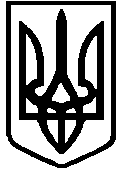 УКРАЇНАІРШАВСЬКА РАЙОННА ДЕРЖАВНА АДМІНІСТРАЦІЯЗАКАРПАТСЬКОЇ ОБЛАСТІВІДДІЛ ОСВІТИ. Іршава, вул. Шкільна, 17 тел. 2-11-05, 2-16-03, факс 2-19-07	e-mail: irshava_osvita@ukr.net  код ЄДРПОУ 36990540Про Міжвідомчий комплексний планВідповідно до листів департаменту освіти і науки, молоді та спорту облдержадміністрації  від 26.01.2015 3 01-20/242 „Про Міжвідомчий комплексний план ” та управління державної служби з надзвичайних ситуацій у Закарпатській області   19.01.2015 № 02/12/303 відділ освіти райдержадміністрації надсилає для використання в роботі витяг із Міжвідомчого комплексного плану щодо проведення масово-роз’яснювальної роботи серед населення з  дотримання вимог безпеки життєдіяльності, попередження пожеж, інших надзвичайних ситуацій, загибелі та травмування на них людей. Зазначеним комплексним планом передбачено:1. Забезпечити проведення в дошкільних, загальноосвітніх, позашкільних, професійно-технічних навчальних закладах батьківських зборів, зустрічей з працівниками ДСНС України, конкурсів, вікторин з навчанням дітей основам безпечної життєдіяльності, обладнання в кожному закладі стендів, куточків юного рятівника з рекомендаціями про дії в умовах виникнення надзвичайних ситуацій.2. Організувати проведення щорічних І-ІІІ-го етапів Всеукраїнського фестивалю дружин юних пожежних та змагань юних рятувальників.3. Організувати виготовлення та розміщення у навчальних закладах табличок, листівок, плакатів з короткими інструкціями про основи цивільного захисту в побуті та рекомендації про порядок дій на випадок надзвичайної ситуації. 	4. Щомісяця організувати проведення екскурсій, відвідувань дітьми пожежно-рятувальних підрозділів для набуття ними практичних навичок поведінки та дій під час виникнення надзвичайних ситуацій.Начальник відділу                                              Є.М.ЯцканичПетровці2-19-07 26.01.2015№ 02-16/72                 на №          від _________Керівникам навчальних закладів району